АДМИНИСТРАЦИЯ МУНИЦИПАЛЬНОГО ОБРАЗОВАНИЯНАЗИЕВСКОЕ ГОРОДСКОЕ ПОСЕЛЕНИЕКИРОВСКОГО МУНИЦИПАЛЬНОГО РАЙОНА ЛЕНИНГРАДСКОЙ ОБЛАСТИП О С Т А Н О В Л Е Н И Еот   18  апреля 2022 года   № 75О запрещении проведения палов  травы на территории муниципального образования Назиевское городское поселение Кировского муниципального района Ленинградской области          Во исполнение Федеральных законов от 21 декабря 1994 г. № 69-ФЗ «О пожарной безопасности», от 21 декабря 1994 г. № 68 «О защите населения и территорий от чрезвычайных ситуаций природного и техногенного характера», в целях активизации  работ в пожароопасный период 2022 года и обеспечения  пожарной безопасности на территории муниципального образования Назиевское городское поселение Кировского муниципального района Ленинградской области (далее МО Назиевское городское поселение):    1. Запретить палы сухой  травянистой растительности, стерни, пожнивных остатков на землях сельскохозяйственного назначения и землях государственного запаса, разведение костров на полях и в местах массового отдыха.    2. Проинформировать старост населенных пунктов поселения о запрете пала сухой травы и необходимых действиях:    2.1.  Разъяснение жителям населенных пунктов о запрете пала сухой травы;    2.2. Информирование администрации муниципального образования Назиевское городское поселение Кировского муниципального района Ленинградской области о случаях самовольного пала сухой травы;   2.3. Принятие необходимых мер и действий при возникновении возгораний сухой травы для локализации и ликвидации возгорания.3. Постановление подлежит официальному опубликованию в газете «Назиевский Вестник» и размещению на официальном сайте МО Назиевское городское поселение в сети «Интернет» (http://nazia.lenobl.ru/).4. Постановление вступает в силу после его официального опубликования.Заместитель главы администрации                                              С.П. Басков                                                           Разослано: дело, старостам деревень, официальный сайт.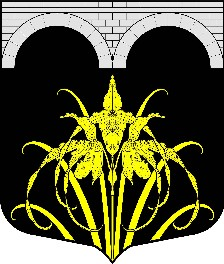 